PUB CLASSICPumpkin & Fetta Pizza w napoli, cheese, onion & spinach  V		14.9Meatlovers Pizza w ham, bacon, chicken, chorizo, napoli, onion,                                 cheese & bbq sauce						16.9Battered or Grilled Fish w chips & salad or veg			24.9House Crumbed Chicken Parma w chips & salad or veg		24.9House Crumbed Chicken Schnitzel w chips & salad or veg		23.9Penne Carbonara w cream, cheese, bacon, garlic, white wine,                                        onion & spring onion	 					23.9Crumbed Chicken Kiev w creamy garlic sauce, chips & salad		26.9Curry of the Day w rice & roti    GF					24.9Baked Gnoochi Sugo w napoli, fresh herb, pumpkin, garlic,                                              topped with ricotto, flower peddles V				24.9Tender Beef Stir Fry w asian veg, capsicum, onion, broccoli &                                            stir fry sauce w rice  GF						25.9Seafood Linguini w calamari, prawns, mussels, chilli, garlic &                                       tomatoes topped with Morton bay bug				29.9Chicken & Chorizo Risotto w garlic, chilli & roast capsicum                              	        tossed in baby spinach   GF					25.9Pumpkin, sun-dried tomato Risotto w garlic, white wine, touch napoli                                 and tossed with baby spinach 				              25.9Salt & Pepper Calamari w roquette, cherry tomatoes, pickled beetroot,                            fetta salad & chips  GF						29.9Chilli & Coconut Mussels w garlic, parsley and white wine sauce                                         served w crusty bread    GF					24.9Grilled Barramundi w romesco sauce, kipfler potatoes, broccolini                                             & salsa-verde  GF						28.9Grass fed 300gm Porterhouse w chips & salad or veg                                                        with choice of gravy, mushroom or pepper sauce    GF		32.9Double Cheese Burger w roquette, cheese, bacon, truffle aioli & chips    24.9SENIORS MEALS must present valid pension cardSENIORS 2 COURSE main with soup or dessert			14.9Grilled or Battered Fish w chips & salad or vegChicken Parma w chips & salad or vegChicken Schnitzel w gravy, chips & salad or vegPumpkin & Sun – Dried Tomato RisottoCurry of the Day w rice & rotiPenne CarbonaraChoice of pavlova, sticky date or lemon sponge puddingDESSERTSPavlova w fresh cream & berry compote 				 8.0Sticky Date Pudding w butterscotch sauce & ice cream		10.0Lemon Sponge Pudding w warm custard & berry compote		10.0KIDS MEALS 	                                                                                            Chicken Breast Nuggets & chips					                       Napoli Penne                                                                                                                  Battered or Grilled Fish w chips 	                                                                             Chicken Schnitzel w chipsw frog in a pond, small soft drink & activity pack			10.0Dietary Requirements  V- Vegetarian, GF- Gluten Free Option Available Upon Request        Please notify staff of any allergies. While we endeavour to meet your requirements, traces may be present in products that we use in the kitchen. Members discounts apply to main meals only. Ask staff on how to join and start getting discounts on food & drink.DRINKSStubby Carlton Draught   6.5	VB   6.5		              Great Northern   6Carlton Mid   6		Cascade Light   5.5	Corona   8Heineken   8		Pure Blonde   7		Bulmers   7White Wine				Red WineJuliet Moscato   7/ 30			St Huberts Stag Pinot Noir   8/ 32Rothbury Estate Sauv Blanc   6.5/ 26	Oyster bay Merlot   7/ 28Rothbury Estate Chardonnay   6.5/ 26	Rothbury Estate Cab Merlot   6.5/ 26Mojo Pinot Grigio   7.5/ 30  		Pepperjack Cab Sauv   9/ 36Squealing Pig Sauv Blanc   8.5/ 34   	Pepperjack Shiraz   9/ 36Yellowglen Yellow Brut Cuvee   7     	Rothbury Estate Shiraz Cab   6.5/ 26Seppelt the Driver Sparkling   30 bottle	Squealing Pig Rose   8.5/ 34Soft DrinksCoke, Coke Zero, Diet Coke Cans   4	Post Mix Pot- Pepsi, Pepsi Max, Lemonade,Lemon, Lime & Bitters   4   		Solo, Raspberry, Dry Ginger   3Glass Of Juice- Orange/Apple/Pineapple   4Spirits     Jack Daniels, Jim Beam White, Johnny Red, Black Douglas, Bundy Rum, Bacardi, Canadian Club, Gin, Cougar, Vodka, Brandy, Tequila, OuzoWe thank you for your patience while we navigate our way through our new journey due to the COVID-19 restrictions. As you may be aware our current regulations are directed by the department of health.We are providing full table service for those dining, this means you can relax, and your waiter will serve you at your table. Unfortunately, we cannot split bills at this time and only one members card can be used per table. For the health & safety of each other please be seated at all times other than attending the toilets which are located to the right of the bar.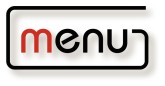 STARTERS-SNACKSGarlic Bread							7.9Cheesy Garlic Bread						8.9Bowl of Beer Battered Chips					6.9Soup of the Day							7.9Chicken Bites w honey mustard aioli				12.0Salt & Pepper Calamari tossed w roquette, onion & siracha aioli	14.9Buffalo Wings w roquette & housemade sauce	               	13.9Club Loaded Wedges w cheese, bacon				11.9              Curry Puff w mango chutney roquette and mango salad                           11.5SALADSTeriyaki Chicken Salad w crunchy noodles, herbs, onion & slaw                                   topped with crumbed chicken bites					22.9Traditional Greek Salad w mixed leaves, cucumber, onion, olives,                                    fetta & tomato							17.9Add Chicken or Calamari						 4.0